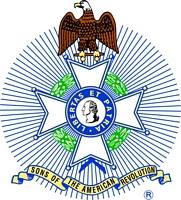 For Immediate Release:Robert W. HainesSecretary, Mount Evans ChapterColorado State SocietySons of the American Revolution303-526-3051rwhdjh@aol.comMt. Evans Chapter Inducts Three New Members into the Sons of the American RevolutionDenver, CO, September 9, 2017 – On Saturday, September 9, the Mt. Evans Chapter, representing the Denver Metro area, inducted three new members into the Sons of the American Revolution (SAR) during its quarterly meeting.Meeting at the Broken Tree Golf Club in Englewood, Colorado, the Mt. Evans Chapter, SAR welcomed three new members, called compatriots, into the SAR: Sean Castle, David Allen Conover, and Eric Johannisson.  This is in addition to two compatriots inducted during the SAR picnic in July: Jeff Mershon and Brent Lounsbury.Captain Bob Easterly (U.S.N.R., Ret.), President of the Mt. Evans Chapter, introduced the new compatriots to those attending the quarterly meeting, administered the SAR Oath and presented each with an SAR rosette, a tightly folded circle of ribbon in blue, buff yellow and white, which are the SAR colors - the colors of General George Washington’s uniform.  “We are always pleased to welcome new members to the Mt. Evans Chapter as they are the lifeblood of the organization,” President Easterly explained.  “Their induction represents the culmination of a lot of hard work in identifying their patriot ancestor and documenting their relationship to him or her.”“To become a compatriot of the SAR, each must be able to trace and document his ancestry back to a man or woman who supported the American Revolutionary War, either as a soldier or in some other way,” explained Rick Neeley, Mt. Evans Registrar, the person responsible for assisting prospective members establish and document their lineage.  “Some are establishing their lineage with a patriot for the first time.  Others may be sons of compatriots or of Daughters of the American Revolution.  All must prepare an application approved by the Chapter and State Society before being submitted to the National organization to be reviewed by a SAR genealogist.”Anyone who believes they are related to a Revolutionary War ancestor and would like to join the SAR, should feel free to contact the Mt. Evans Chapter or ask any SAR member for information on the membership process.The Sons of the American Revolution (SAR), the largest male lineage organization in the U.S., consists of 50 societies with more than 500 local chapters, several international societies and over 33,000 members.  SAR is dedicated to assisting our members, schools, teachers and the general public in their efforts to sustain and preserve our history and constitutional principles.  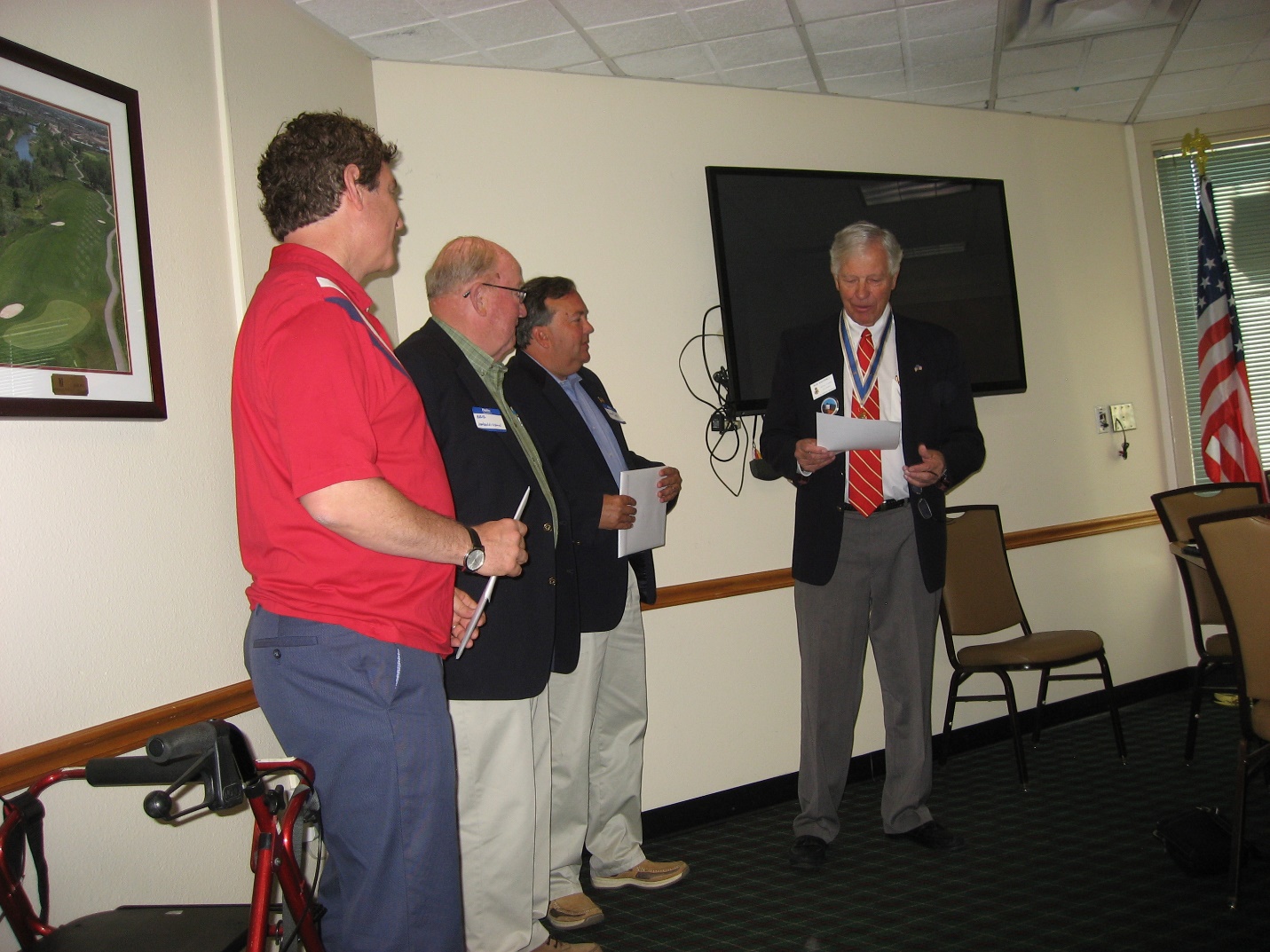 